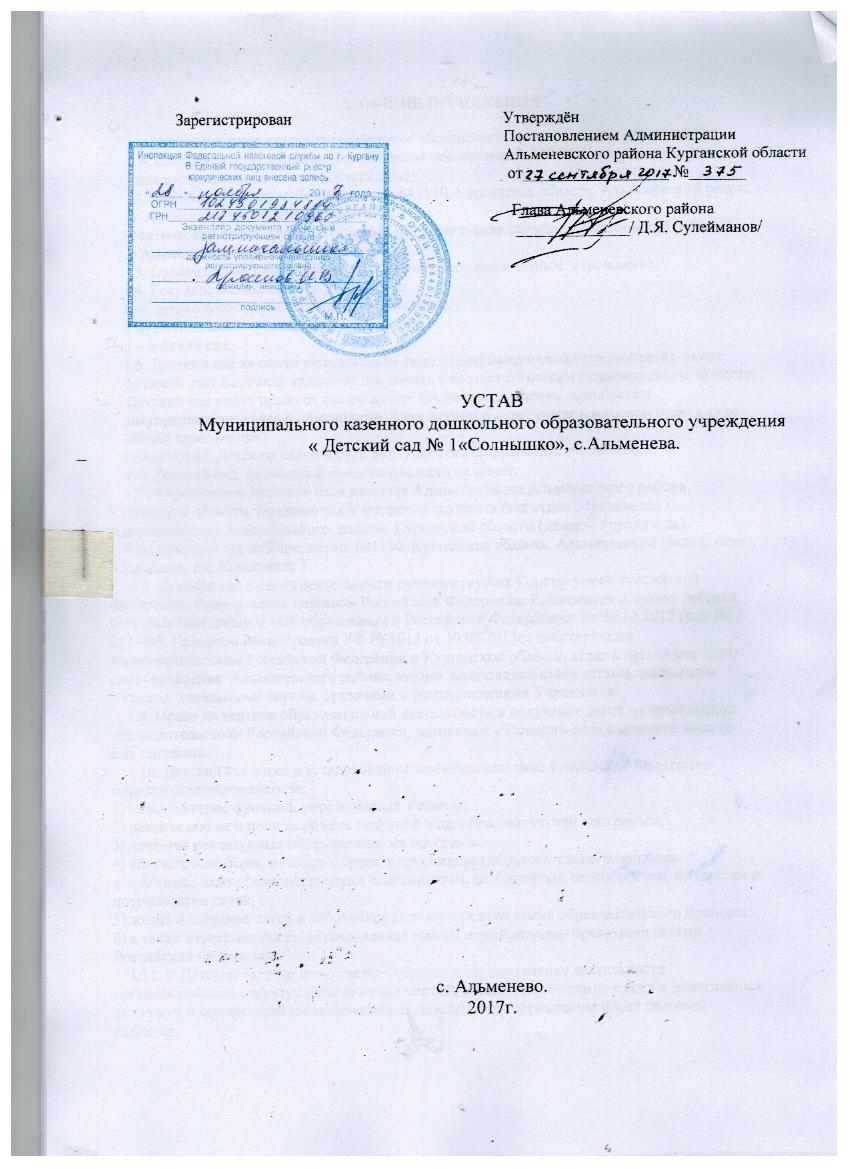 1. ОБЩИЕ ПОЛОЖЕНИЯ    1.1. Муниципальное казенное дошкольное образовательное учреждение «Детский сад                 № 1 «Солнышко», с.Альменева (сокращённое наименование МКДОУ  Детский сад № 1 «Солнышко»), далее по тексту (Детский сад)    1.2. Юридический адрес Детского сада: 641130, Курганская область, Альменевский район, село  Альменево, улица Дзержинского7А .     Фактический адрес Детского сада: 641130, Курганская область, Альменевский район, село Альменево, улица Дзержинского 7А.    1.3. Организационно-правовая форма: муниципальное казенное  учреждение.    1.4. Государственный статус учреждения:тип –   дошкольное образовательное  учреждение;тип муниципального учреждения –  казенное;вид – детский сад.    1.5. Детский сад является юридическим лицом (некоммерческой организацией), имеет лицевой счет в органах казначейства, печать с соответствующим наименованием, вывеску. Детский сад имеет право от своего имени заключать договоры, приобретать имущественные права и обязанности, быть истцом и ответчиком в мировом суде, в суде общей юрисдикции.   Заведующий  Детского сада в суде выступает без специальных полномочий.    1.6. Детский сад  филиалов и представительств не имеет.    1.7. Учредителем МКДОУ  Детский сад № 1 «Солнышко» является Администрация Альменевского района Курганской области. Полномочия Учредителя осуществляет отдел образования Администрации Альменевского  района  Курганской области (далее – Учредитель).   Юридический адрес Учредителя: 641130, Курганская область, Альменевский  район, село Альменево, пл. Комсомола 1.     1.8. Детский сад в своей деятельности руководствуется Конституцией Российской Федерации, Гражданским кодексом Российской Федерации, Конвенцией о правах ребенка.                Федеральным законом «Об образовании в Российской Федерации»  от 29.12.2012 года № 273–ФЗ, Приказом Минобрнауки РФ № 1014 от 30.08.2013г., действующим законодательством Российской Федерации и Курганской области, актами органа местного самоуправления  Альменевского района, иными законодательными актами, настоящим Уставом, локальными актами, приказами и распоряжениями Учредителя.    1.9. Право на ведение образовательной деятельности и получение льгот, установленные законодательством Российской Федерации, возникают у Детского сада с момента выдачи ему лицензии.    1.10. Детский сад несет в установленном законодательством Российской Федерации порядке ответственность за:1) невыполнение функций, определенных Уставом;2) реализацию не в полном объеме основной общеобразовательной программы;3) качество реализуемых образовательных программ;4) соответствие форм, методов и средств организации образовательного процесса возрастным, психофизиологическим особенностям, склонностям, способностям, интересам и потребностям детей;5) жизнь и здоровье детей и работников Детского сада во время образовательного процесса;6) а также ответственность, установленная иными нормативными правовыми актами Российской Федерации.    1.11. В Детском саду не допускается создание и осуществление деятельности организационных структур политических партий, общественно-политических и религиозных движений и организаций (объединений). В Детском саду образование носит светский характер.   1.12. Детский сад обеспечивает открытость и доступность информации и копий документов, предусмотренных статьей 29 №273-ФЗ "Об образовании в Российской Федерации» посредством размещения их в информационно-телекоммуникационных сетях, в том числе на официальном сайте образовательной организации в сети "Интернет".  1.13. Информация, указанная в п.1.12. подлежит размещению на официальном сайте Детского сада в сети «Интернет» и обновлению в течение десяти дней со дня внесения соответствующих изменений.  1.14. Ежегодно Детский сад обязан опубликовывать отчеты о своей деятельности и об использовании закрепленного за ним имущества в определенных Учредителем средствах массовой информации.2. ПРЕДМЕТ ДЕЯТЕЛЬНОСТИ, ЗАДАЧИ, ВИДЫРЕАЛИЗУЕМЫХ ОБРАЗОВАТЕЛЬНЫХ ПРОГРАММ    2.1. Предметом (основным видом) деятельности Детского сада является образовательная деятельность в сфере дошкольного образования.    2.2. Основными задачами образовательного процесса в Детском саду являются: 1) охрана жизни и укрепление физического и психического здоровья детей, в том числе их эмоционального благополучия; 2) обеспечение равных возможностей для полноценного развития воспитанников независимо от социального статуса, психофизиологических и других особенностей (в том числе ограниченных возможностей здоровья); 3) обеспечение преемственности целей, задач и содержания образования, реализуемых в рамках образовательных программ различного уровня (преемственность основной образовательной программы дошкольного и начального общего образования); 4) создание благоприятных условий развития детей в соответствии с их возрастными и индивидуальными особенностями и склонностями, развития способностей и творческого потенциала воспитанников как субъекта отношений с самим собой, другими детьми, взрослыми и миром; 5) объединение обучения и воспитания в целостный образовательный процесс на основе духовно-нравственных и социокультурных ценностей и принятых в обществе правил и норм поведения в интересах человека, семьи, общества; 6) формирование общей культуры личности воспитанников, в том числе ценностей здорового образа жизни, развитие их социальных, нравственных, эстетических, интеллектуальных, физических качеств, инициативности, самостоятельности и ответственности ребенка, формирование предпосылок учебной деятельности; 7) обеспечение вариативности и разнообразия содержания Программ и организационных форм дошкольного образования, возможности формирования Программ различной направленности с учетом образовательных потребностей, способностей и состояния здоровья детей; 8) формирование социокультурной среды, соответствующей возрастным, индивидуальным, психологическим и физиологическим особенностям детей; 9) обеспечение психолого-педагогической поддержки семьи и повышение компетентности родителей (законных представителей) в вопросах развития и образования, охраны и укрепления здоровья детей.    2.3. Обучение и воспитание в Детском саду ведется на русском языке.    2.4. В Детском саду реализуется основная общеобразовательная программа дошкольного образования в группах общеразвивающей направленности.3. ОСНОВНЫЕ ХАРАКТЕРИСТИКИ ОРГАНИЗАЦИИ ОБРАЗОВАТЕЛЬНОГО ПРОЦЕССА     3.1. Содержание образовательного процесса в Детском саду определяется образовательной программой дошкольного образования, разрабатываемой, утверждаемой и реализуемой им самостоятельно в соответствии с федеральным государственным образовательным стандартом и с учетом соответствующих примерных образовательных программ дошкольного образования. Детский сад самостоятелен в выборе программы из комплекса вариативных программ, внесении изменений в них, а также разработке собственных (авторских) программ в соответствии с требованиями государственного образовательного стандарта.    3.2. В соответствии с целями и задачами, определенными Уставом, Детский сад может реализовывать дополнительные образовательные программы и оказывать дополнительные образовательные услуги за пределами определяющих его статус образовательных программ с учетом потребностей семьи и на основе договора, заключаемого между дошкольным образовательным учреждением и родителями (законными представителями). Платные образовательные услуги не могут быть оказаны взамен и в рамках основной образовательной деятельности, финансируемой Учредителем.    3.3. В Детском саду функционируют 5  разновозрастных групп.    3.4. Учебный год в Детском саду начинается  1 сентября и заканчивается 31 августа.    3.5. Детский сад устанавливает максимальный объем нагрузки на детей во время организованной образовательной деятельности, соответствующий федеральному государственному стандарту с учетом санитарных правил и норм, возраста детей на неделю. Превышение норм предельно допустимых нагрузок запрещается.   3.6. Режим работы Детского сада и длительность пребывания детей определяются данным Уставом и Правилами внутреннего распорядка Детского сада и является следующим: 1) с 07 час. 45 мин. до 16 час. 45 мин., в течение 5-ти дней в неделю; 2) выходные дни – суббота, воскресенье и праздничные дни.   3.7. Основной структурной единицей Детского сада является группа воспитанников дошкольного возраста. В группы могут включаться как воспитанники одного возраста, так и воспитанники разных возрастов (разновозрастные группы).   3.8. Организация питания обучающихся возлагается на Детский сад и осуществляется в соответствии с нормами государственных санитарных эпидемиологических правил и нормативов.   3.9.Медицинское обслуживание воспитанников обеспечивается медицинским персоналом ГБУ «Альменевская центральная районная больница» закреплённым органами здравоохранения, который  наряду с администрацией и педагогическими работниками несёт ответственность за проведение лечебно-профилактических мероприятий, соблюдение медицинских и санитарно-гигиенических норм, режима питания воспитанников. Детский сад предоставляет помещение для работы медицинских работников.   3.10. Все работники Детского сада в обязательном порядке проходят периодическое медицинское обследование, которое проводится за счет средств Учредителя.4. КОМПЛЕКТОВАНИЕ ДЕТСКОГО САДА, ПРИЁМ И ОТЧИСЛЕНИЕ  ВОСПИТАННИКОВ  4.1.Порядок комплектования Детского сада определяется в соответствии с действующим законодательством РФ.  4.2.Комплектование производится на начало учебного года, а также при высвобождении мест в течение года.  4.3.В Детский сад принимаются дети в возрасте от 2 месяцев (при  наличие соответствующих условий) до 7 лет.  4.4. Льготы на зачисление детей в Детский сад устанавливаются в соответствии с действующим законодательством.  4.5. Детский сад при приеме детей обязан ознакомить родителей (законных представителей) с Уставом, лицензией на осуществление образовательной деятельности, c образовательной программой дошкольного образования, реализуемой Детским садом, Правилами внутреннего распорядка воспитанников и другими документами, регламентирующими организацию и осуществление образовательной деятельности, права и обязанности воспитанников.  4.6. Взаимоотношения между Детским садом и родителями (законными представителями) регулируются договором об образовании, включающим в себя взаимные права, обязанности и ответственность сторон, возникающие в процессе воспитания, обучения, развития, присмотра, ухода и оздоровления детей, длительность пребывания ребенка в Детском саду, режим работы, вид образования,уровня образования ,форму обучения,срок освоения образовательной программы заключение которых является обязательным для обоих сторон. Взимание платы с родителей за присмотр и уход за ребенком в Детском саду производится в соответствии с ФЗ РФ «Об образовании в Российской Федерации». Учредитель Детского сада вправе устанавливать плату, взимаемую с родителей. При этом родителям выплачивается компенсация в размере, устанавливаемом нормативными правовыми актами субъектов РФ, но не менее 20% среднего размера родительской платы за присмотр и уход за детьми, на первого ребенка, не менее 50% - на второго ребенка и не менее 70% - на третьего ребенка и последующих детей. За присмотр и уход за детьми: инвалидами, детьми-сиротами, а так же за детьми, оставшихся без попечения родителей, детьми с туберкулезной интоксикацией, родительская плата не взимается.  4.7. Договор об образовании между Детским садом и родителем (законным представителем) воспитанника посещающего Детский сад может быть прекращен по следующим основаниям: 1. В связи с получением образования (завершением обучения);2. Досрочно в следующих случаях: 1) по инициативе родителей (законных представителей) воспитанника, в том числе в случае перевода воспитанника для продолжения освоения образовательной программы в другую организацию, осуществляющую образовательную деятельность;2) по обстоятельствам, не зависящим от воли воспитанника и родителей (законных представителей) воспитанника и организации осуществляющую образовательную деятельность, в том числе ликвидации организации, осуществляющую образовательную деятельность.4.8.Досрочное прекращение образовательных отношений по инициативе родителей (законных представителей) воспитанника не влечет за собой возникновение каких-либо дополнительных, в том числе материальных, обязательств указанного обучающегося перед организацией, осуществляющей образовательную деятельность. 4.9. Расторжение договора оформляется приказом заведующего Детским садом. 5. СТРУКТУРА ФИНАНСОВОЙ И ХОЗЯЙСТВЕННОЙ ДЕЯТЕЛЬНОСТИ   5.1. За  Детским садом в целях обеспечения образовательной деятельности в соответствии с его уставом, Учредитель в установленном порядке закрепляет объекты права собственности (здания, сооружения, оборудование, а также другое необходимое имущество потребительского, социального, культурного и иного назначения),  принадлежащие Учредителю на праве собственности или арендуемые им у третьего лица (собственника). Имущество закрепляется за Детским садом на праве оперативного управления. Земельный участок, необходимый для выполнения Детским садом своих уставных задач, предоставляется ему на праве постоянного (бессрочного) пользования. Детский сад несет ответственность перед собственником за сохранность и эффективное использование закрепленного за ним имущества.   5.2. Детский сад не вправе совершать сделки, возможными последствиям которых является отчуждение или обременение имущества, закрепленного за Детским садом, или имущества, приобретенного за счет средств, выделенных Детскому саду Учредителем, за исключением случаев, если совершение таких сделок допускается федеральными законами.   5.3. Финансовое обеспечение деятельности Детского сада осуществляется в соответствии с законодательством Российской Федерации. Детский сад вправе привлекать в порядке, установленном законодательством Российской Федерации, дополнительные финансовые средства за счет предоставления платных дополнительных образовательных и иных предусмотренных Уставом услуг, а также за счет добровольных пожертвований и целевых взносов физических и (или) юридических лиц, в том числе иностранных граждан и (или) иностранных юридических лиц.Детский сад вправе вести в соответствии с законодательством Российской Федерации приносящую доход деятельность, предусмотренную Уставом.
   5.4. Источниками формирования имущества и финансовых ресурсов Детского сада являются: 1) бюджетные средства; 2) имущество, закрепленное за Детским садом собственником; 3) добровольные пожертвования физических и юридических лиц; 4) средства, полученные от предоставления дополнительных платных образовательных услуг, не предусмотренных соответствующими образовательными программами; 5) другие источники, не запрещенные действующим законодательством Российской Федерации.   5.5. К платным образовательным услугам, относятся: 1) обучение по дополнительным образовательным программам дошкольного и начального общего образования; 2) кружковая деятельность.Платные услуги предоставляются в соответствии с «Правилами оказания платных образовательных услуг», утвержденные постановлением Правительства РФ от 15.08.2013 № 706.   5.6. Привлечение Детским садом дополнительных финансовых средств, не влечет за собой снижения размеров его финансирования за счет средств Учредителя.   5.7. Детский сад обслуживается Централизованной бухгалтерией отдела образования Администрации Альменевского района.   5.8. Финансовые и материальные средства Детского сада, закрепленные за ним Учредителем, используются Детским садом в соответствии с Уставом и изъятию не подлежат, если иное не предусмотрено законодательством Российской Федерации.   5.9. Детский сад отвечает по своим обязательствам находящимися в его распоряжении денежными средствами.При недостаточности у Детского сада указанных средств, субсидиарную ответственность по его обязательствам несет Учредитель в порядке, установленном законодательством Российской Федерации.   5.10. Детский сад устанавливает: 1)  оплату труда работников в зависимости от квалификации работника, сложности, интенсивности, количества, качества и условий выполняемой работы, а также компенсационные выплаты (доплаты и надбавки компенсационного характера) и стимулирующие выплаты (доплаты и надбавки стимулирующего характера, премии и иные поощрительные выплаты) в пределах бюджетных ассигнований, направляемых на оплату труда; 2) структуру управления деятельностью дошкольного образовательного учреждения; 3) штатное расписание и должностные обязанности работников.   5.11. Оплата труда работникам Детского сада начисляется в соответствии с «Положением об оплате труда работников Муниципального казенного дошкольного образовательного учреждения « Детский сад № 1 «Солнышко», с.Альменева  и «Положение о порядке и условиях выплат стимулирующего характера работников Муниципального казенного дошкольного образовательного учреждения « Детский сад № 1 «Солнышко», с.Альменева.6. УПРАВЛЕНИЕ  ДЕТСКИМ САДОМ   6.1. Управление Детским садом осуществляется в соответствии с Федеральным Законом Российской Федерации «Об образовании в Российской Федерации» и настоящим Уставом.  6.2. К компетенции Учредителя относится: 1) организация предоставления бесплатного дошкольного образования, организация предоставления дополнительного образования детям; 2) контроль за деятельностью Детского сада;3) контроль за сохранностью и эффективным использованием закрепленного за Детским садом имущества; 4) заключение договора о взаимоотношениях с Детским садом в соответствии с законодательством Российской Федерации; 5) утверждение Устава Детского сада, а также изменений и дополнений, вносимых в него ; 6) создание, реорганизация и ликвидация Детского сада; 7) назначение и освобождение от должности заведующего Детским садом; 8) привлекает его к дисциплинарной ответственности, принимает меры поощрения; 9) финансирование Детского сада в порядке и пределах, установленных действующим законодательством Российской Федерации; 10) проведение тарификации Детского сада, утверждение тарификационных листов; 11) утверждение сметы доходов и расходов Детского сада; 12) утверждение штатного расписания Детского сада; 13)  представление интересов Детского сада в вышестоящих органах; 14) оказание методической помощи Детскому саду в осуществлении образовательной деятельности;   6.3. Учредитель имеет право: 1) участвовать в управлении деятельностью Детского сада; 2) получать полную информацию и отчеты о деятельности Детского сада, в том  числе и отчеты о поступлении и расходовании финансовых и материальных средств; 3) отменять распоряжения и приказы заведующего Детского сада, противоречащие законодательству. В случае возникновения спора вправе приостановить их действие до решения суда по этому спору.   К компетенции Учредителя может относиться решение иных вопросов, предусмотренных законодательством Российской Федерации, нормативными актами органов местного самоуправления.6.4. Единоличным исполнительным органом Детского сада, который осуществляет текущее руководство и управление является его руководитель – заведующий  Детского сада, который назначается Учредителем.  1) заведующий  Детского сада  должен иметь высшее образование и соответствовать квалификационным требованиям, указанным в квалификационных справочниках, по соответствующим должностям руководителей образовательных организаций и (или) профессиональным стандартам. 2) запрещается занятие должности заведующего  Детского сада лицами, которые не допускаются к педагогической деятельности по основаниям, установленным трудовым законодательством Российской Федерации. 3) заведующий   Детского сада проходит обязательную аттестацию. Должностные обязанности  заведующего  Детского сада  не могут исполняться по совместительству. 4) права и обязанности  заведующего  Детского сада, его компетенция в области управленияДетского сада определяются в соответствии с законодательством об образовании и настоящим Уставом. 5) заведующему   Детского сада предоставляются в порядке, установленном Правительством Российской Федерации, права, социальные гарантии и меры социальной поддержки, предусмотренные для педагогических работников федеральным законодательством об образовании в Российской Федерации. 6.5.Заведующий   Детского сада несет ответственность за руководство образовательной, научной, воспитательной работой и организационно-хозяйственной деятельностью Детского сада. 6.6. Заведующий действует на основе единоначалия, решает все вопросы деятельности Детского сада, не входящие в компетенцию коллегиальных органов управления Детского сада и Учредителя. В частности, заведующий Детского сада : 1) осуществляет текущее руководство деятельности Детского сада; 2) планирует, организует и контролирует образовательную деятельность, отвечает за качество и эффективность работы Детского сада; 3) несет ответственность за жизнь и здоровье воспитанников и работников во время образовательной деятельности, соблюдение норм охраны труда и техники безопасности; 4) осуществляет прием на работу и расстановку кадров, распределение должностных обязанностей, несет ответственность за уровень квалификации работников; 6) утверждает штатное расписание, графики работы; 7) устанавливает ставки и должностные оклады работникам, в том числе надбавки и доплаты к должностным окладам с учетом мнения профсоюзной организации; 8) распоряжается имуществом Детского сада  и обеспечивает рациональное использование финансовых средств; 9) несет ответственность за свою деятельность перед Учредителем; 10) заключает договоры, в том числе трудовые; 11) распределяет обязанности между работниками, утверждает должностные инструкции; 12)действует без доверенности от имени Детского сада, представляет его интересы во всех отечественных и зарубежных организациях, государственных и муниципальных органах; 13) выдает доверенности; 14) пользуется правом распоряжения имуществом и средствами Детского сада в пределах, установленных законом и настоящим Уставом; 15) издает приказы и распоряжения, обязательные для исполнения всеми работниками Детского сада; 16) формирует контингент воспитанников Детского сада; 17) обеспечивает эффективное взаимодействие и сотрудничество с органами местного самоуправления, организациями, общественностью, родителями (законными представителями), гражданами; 18) обеспечивает организацию внутреннего контроля в Детском саду; 19) утверждает локальные нормативные акты Детского сада; 20)обеспечивает учет, сохранность и пополнение учебно-материальной базы, соблюдение правил санитарно-гигиенического режима и охраны труда, учет и хранение документации; 21) представляет Учредителю и общественности отчеты о деятельности Детского сада; 22) распределяет в порядке, определенном федеральным законодательством о труде, отраслевой оплаты труда работников бюджетной сферы, учебную нагрузку. 6.7. Заведующий Детского сада  несёт ответственность перед воспитанниками, их родителями (законными представителями), государством, обществом и Учредителем за результаты своей деятельности в соответствии с функциональными обязанностями, предусмотренными квалификационными требованиями, трудовым договором и настоящим Уставом.6.8. Управление Детским садом строится на принципах единоначалия и самоуправления, обеспечивающих государственно-общественный характер управления Детским садом. Формами самоуправления Детским садом, обеспечивающими государственно-общественный характер управления, являются: Общее собрание работников, Педагогический совет. 6.9. Высшим органом самоуправления Детским садом является Общее собрание работников.6.10. К компетенции Общего собрания работников относится:1) рассмотрение проекта о внесении изменений и дополнений в Устав, для согласования с Учредителем; 2) внесение предложения Учредителю по улучшению финансово-хозяйственной деятельности Детского сада; 3) обсуждение и принятия проекта коллективного договора, правил внутреннего трудового распорядка, графиков работы, графиков отпусков работников; 4) определяет порядок и условия предоставления социальных гарантий и льгот в пределах своей компетенции; 5) определяет пути повышения эффективности педагогического и обслуживающего труда, вносит предложения о поощрениях работников за успехи в труде, рассматривает вопросы о предоставлении государственной награды работникам Детского сада;  6) обсуждает и принимает Положения об оплате труда работников, об установлении компенсационных выплат (доплат и надбавок компенсационного характера), стимулирующих выплат (доплат и надбавок стимулирующего характера, премий и иных поощрительных выплат); 7) рассмотрение вопросов охраны и безопасности условий труда работников, охраны жизни и здоровья, детей в Детском саду; 8) заслушивание отчетов заведующего Детским садом о расходовании бюджетных и внебюджетных средств.6.11. Общее собрание работников Детского сада собирается не реже 2-х раз в год. При необходимости по инициативе заведующего Детским садом могут проводиться внеочередные собрания.
6.12. В работе Общего собрания работников  принимают участие все работники Детского сада с правом решающего голоса.   На заседание Общего собрания работников  могут быть приглашены представители Учредителя, родителей (законных представителей) воспитанников, представители общественных организаций, органов муниципального и государственного управления. Лица, приглашенные на собрание, пользуются правом совещательного голоса, могут вносить предложения и заявления, участвовать в обсуждении вопросов.   Представители родителей (законных представителей) избираются на общем родительском собрании. Общее собрание работников избирает прямым голосованием председателя и секретаря. Председатель и секретарь Общего собрания работников избираются сроком на один учебный год. Общее собрание является правомочным, если на нем присутствует не менее 2/3 работников детского сада, для которых детский сад является основным местом работы. В случае отсутствия представителя родителей (законных представителей), извещенного о времени и месте проведения собрания путем письменного уведомления, общее собрание проводит работу без его участия.   Решение Общего собрания работников  считается принятым, если за него проголосовало более 1/2 присутствующих работников и является обязательным. При равном количестве голосов решающим является голоспредседателя  Общего собрания работников.  Решение Общего собрания работников оформляется протоколом.  В протоколе указываются: дата, количество присутствующих, приглашенные, повестка дня, фиксируется ход обсуждения вопросов, предложения и замечания, решение. Протоколы подписываются председателем и секретарем Общего собрания работников. Нумерация протоколов ведется от начала учебного года. Протоколы Общего собранияработников  входят в номенклатуру дел Детского сада и хранятся в делах Детского сада.  6.13. Для рассмотрения сложных вопросов организации образовательного процесса и обеспечения повышения квалификации педагогов в Детском саду действует Педагогический совет, состоящий из педагогических работников Детского сада.   Родители (законные представители) могут входить в состав Педагогического совета только с правом совещательного голоса. 6.14. К компетенции педагогического совета  относится: 1) определение воспитательно-образовательных задач; 2) выбор программ воспитания и обучения, обсуждение и утверждение авторских программ, методических направлений, форм и методов воспитательно-образовательного процесса; 3) анализ текущей воспитательно-образовательной работы с детьми; 4) повышение квалификации и педагогического мастерства педагогов; 5) ориентирование педагогического коллектива на совершенствование образовательной деятельности; 6) внедрение в практику достижений педагогической науки и передового педагогического опыта; 7) утверждение годового плана работы, разработка и утверждение программы развития        Детского сада; 8) разработка и утверждение образовательных программ; 9) определение порядка формирования контингента воспитанников; 10) разработка и утверждение Правил внутреннего распорядка; 11) содействие деятельности педагогических организаций (объединений) и методических объединений; 12) заслушивание информации и отчетов педагогических работников по вопросам образовательной деятельности Детского сада;13) утверждает отчет по результатам самообследования за учебный год;  14) разработка и принятие Положения о платных образовательных услугах; 15) принятие решений о награждении педагогических работников Детского сада почетными грамотами и званиями. 6.15. Заседания Педагогического совета проводятся не больше 4-х раз в год. В случае необходимости по инициативе заведующего заседание проводится вне очереди. 6.16. Заседание Педагогического совета правомочно, если на нем присутствовало более 2/3 списочного состава членов совета. 6.17. Решение педагогического совета считается принятым, если за него проголосовало не менее 2/3 присутствующих и является обязательным для всех работников Детского сада. Передача права голоса одним участником педагогического совета другому запрещается. 6.18. Председателем Педагогического совета является заведующий. Секретарь избирается открытым голосованием сроком на один учебный год. Педагогический совет принимает решение по каждому из обсуждаемых вопросов простым большинством голосов при наличии на заседании не менее двух третей его членов. При равном количестве голосов решающим является голос председателя Педагогического совета. 6.19. Протокол заседания Педагогического совета составляется не позднее 5 рабочих дней после его завершения, подписываемых его председателем и секретарем.  Протокол составляется в соответствии с общими требованиями делопроизводства с указанием следующих сведений:1) количество педагогических работников, принявших участие в заседании, отметка о соблюдении кворума;2) количество голосов «за», «против» и «воздержался» по каждому вопросу повестки заседания;3)решение Педагогического совета по каждому вопросу повестки заседания.В случае обнаружения ошибок, неточностей, недостоверного изложения фактов в протоколе заседания педагогического совета участник (участники) совета вправе требовать от председателя его изменений и уточнений, а также сделать соответствующее сообщение на следующем заседании педагогического совета, внеся данный вопрос в его повестку дня.Оригиналы протоколов хранятся в архиве детского сада.6.20. Структура, порядок формирования, срок полномочий и компетенция органов управления, порядок принятия ими решений и выступления от имени Детского сада устанавливаются настоящим Уставом в соответствии с законодательством Российской Федерации.6.21. Коллегиальные органы управления Детского сада: Общее собрание работников, Педагогический совет, вправе самостоятельно выступать от имени Детского сада, действовать в интересах Детского сада, добросовестно и разумно, осуществлять взаимоотношения с органами власти, организациями и общественными объединениями исключительно в пределах полномочий, определенных настоящим Уставом, без права заключения договоров (соглашений), влекущих материальные обязательства Детского сада. 6.22. Коллегиальные органы управления Детского сада  вправе выступать от имени Детского сада  на основании доверенности, выданной председателю либо иному представителю указанных органов  заведующим  Детского сада и (или) лицом его заменяющим.6.23. В случае нарушения принципа добросовестности и разумности виновные представители Общего собрания работников, Педагогического совета, несут ответственность в соответствии с законодательством Российской Федерации.6.24. Представитель (представители) от Общее собрание работников и Педагогического совета, вправе выступать от имениДетского сада на основании доверенности, выданной  заведующим Детского сада и (или) лицом его заменяющим в объеме прав, предусмотренных доверенностью.6.25. При заключении каких-либо договоров (соглашений) представитель(представители) от Общего собрание работников, Педагогический совет, обязаны согласовывать предусмотренные ими обязательства и (или) планируемые мероприятия, проводимые с органами власти, организациями и общественными объединениями, с заведующим Детского сада и (или) лицом его заменяющим.7. ПРАВА И ОБЯЗАННОСТИ УЧАСТНИКОВ ОБРАЗОВАТЕЛЬНОГО ПРОЦЕССА   7.1. Участниками образовательного процесса являются воспитанники, их родители (законные представители), педагогические работники и их представители, организации ,осуществляющие образовательную деятельность.   7.2. Взаимоотношения участников строятся на основе сотрудничества, уважения личности, приоритета общечеловеческих ценностей, предоставления ребенку свободы развития в соответствии с индивидуальными особенностями.   7.3. Установление платы, взимаемой с родителей (законных представителей) за присмотр и уход за ребенком  в Детском саду, производится в соответствии с законодательством Российской Федерации.   7.4. Права и обязанности воспитанников и их родителей (законных представителей) определяются настоящим Уставом, локальными актами Детского сада, договором об образовании, заключаемым между Детским садом и родителями (законными представителями).   7.5. Права ребенка охраняются Конвенцией ООН о правах ребенка,  действующим законодательством Российской Федерации.   7.6. Воспитанники в учреждении имеют академические права на: 1) получение бесплатного дошкольного образования в пределах ФГОС ДО;2) условия воспитания, гарантирующие охрану и укрепление здоровья;3) получение дополнительных (в том числе платных) образовательных услуг; 4) защиту от применения методов физического и психического насилия, оскорбления личности;5) различные формы поощрений;6)  защиту своих прав и законных интересов, уважение человеческого достоинства, свободу совести и информации, свободное выражение своих взглядов и убеждений; 7) удовлетворение потребности в эмоционально-личностном общении; 8) удовлетворение физиологических потребностей в питании, сне, отдыхе и другие в соответствии с его возрастом и индивидуальными особенностями развития; 9) развитие своих творческих способностей и интересов, включая участие в конкурсах, олимпиадах, выставках, смотрах, физкультурных мероприятиях, спортивных мероприятиях, в том числе в официальных спортивных соревнованиях, и других массовых мероприятиях; 10) получение помощи в коррекции имеющихся отклонений в развитии; 11) образование в соответствии с государственным образовательным стандартом дошкольного образования; 12) предоставление оборудования, учебных пособий, игр и игрушек; 13) сохранение места за ребенком в случае его болезни ( при наличии медицинского документа), прохождение  санаторно-курортного лечения при наличии соответствующего документа, карантина, при закрытии Детского сада (ремонт, противоаварийные работы и т.д.) другие права, предусмотренные законодательством Российской Федерации. 7.7. Родители (законные представители) воспитанников имеют право:1)выбирать до завершения получения ребенком основного общего образования с учетом мнения ребенка, а также с учетом рекомендаций психолого – медико -педагогической комиссии (при её наличии) формы получения образования и формы обучения, организации, осуществляющие образовательную деятельность, язык, языки образования; 2) дать ребенку дошкольное образование в семье. Ребенок, получающий образование в семье, по решению его родителей (законных представителей) с учетом его мнения на любом этапе обучения вправе продолжить образование в Детском саду; 3) знакомиться с настоящим Уставом, лицензией на осуществление образовательной деятельности, с учебно - программной документацией и другими документами, регламентирующими организацию и осуществление образовательной деятельности; 4) знакомиться с содержанием образования, используемыми методами обучения и воспитания, образовательными технологиями; 5) защищать права и законные интересы воспитанников; 6) получать информацию обо всех видах планируемых обследований (психологических, психолого-педагогических) воспитанников, давать согласие на проведение таких обследований или участие в таких обследованиях, отказаться от их проведения или участия в них, получать информацию о результатах проведенных обследований воспитанников; 7) принимать участие в работе коллегиальных органов управления Детского сада, в форме, определяемой настоящим Уставом; 8) присутствовать при обследовании детей психолого – медико - педагогической комиссией, обсуждении результатов обследования и рекомендаций, полученных по результатам обследования, высказывать свое мнение относительно предлагаемых условий для организации обучения и воспитания детей; 9) получать компенсацию части родительской платы за присмотр и уход в размере, устанавливаемом нормативными правовыми актами Курганской области. 7.8. Родители (законные представители) воспитанников имеют преимущественное право на обучение и воспитание детей перед всеми другими лицами. Они обязаны заложить основы физического, нравственного и интеллектуального развития личности ребенка.   7.9. Родители (законные представители) воспитанников  обязаны:1)обеспечить получение детьми общего образования; 2)выполнять настоящий Устав; 3) соблюдать правила внутреннего распорядка Детского сада;4) соблюдать требования локальных нормативных актов, которые устанавливают режим занятий воспитанников, порядок регламентации образовательных отношений между Детским садом  и родителями (законными представителями) воспитанников и оформления возникновения, приостановления и прекращения этих отношений; 5) уважать честь и достоинство воспитанников и работников Детского сада; Иные права и обязанности родителей (законных представителей) несовершеннолетних обучающихся устанавливаются  действующими федеральными законами, договором об образовании.За неисполнение или ненадлежащее исполнение обязанностей, установленных действующим законодательством,  родители (законные представители) воспитанников несут ответственность, предусмотренную законодательством Российской Федерации.7.10.В целях защиты своих прав обучающихся, родители (законные представители) воспитанников самостоятельно или через своих представителей вправе:направлять в органы управления учреждения, осуществляющей образовательную деятельность, обращения о применении к работникам детского сада, нарушающим и (или) ущемляющим права воспитанников, родителей (законных представителей) несовершеннолетних обучающихся,  дисциплинарных взысканий;обращаться в комиссию по урегулированию споров между участниками образовательных отношений, в том числе по вопросам о наличии или об отсутствии конфликта интересов педагогического работника;использовать не запрещенные законодательством Российской Федерации иные способы защиты прав и законных интересов. 7.11. Педагогические работники пользуются следующими академическими правами и свободами: 1) свобода преподавания, свободное выражение своего мнения, свобода от вмешательства в профессиональную деятельность;2) свобода выбора и использования педагогически обоснованных  форм, средств, методов обучения и воспитания;3) право на творческую инициативу, разработку и применение авторских программ и методов обучения и воспитания в пределах реализуемой образовательной программы, отдельного учебного предмета, курса, дисциплины (модуля);4) право на выбор учебных пособий,  материалов и иных средств обучения и воспитания в соответствии с образовательной программой и в порядке, установленном законодательством об образовании;5) право на участие в разработке образовательных программ, в том числе учебных планов, календарных учебных графиков, рабочих учебных  предметов, курсов, дисциплин (модулей), методических материалов и иных компонентов образовательных программ;6) право на осуществление научной, научно-технической, творческой, исследовательской деятельности, участие в экспериментальной и международной деятельности, разработках и во внедрении инноваций;7) право на бесплатное пользование библиотеками и информационными ресурсами, а также доступ в порядке, установленном локальными нормативными актами учреждения, осуществляющего образовательную деятельность, к информационно-телекоммуникационным сетям и базам данных, учебным и методическим материалам, материально- техническим средствам обеспечения образовательной деятельности, необходимым для качественного осуществления педагогической деятельности;8) право на бесплатное пользование образовательными, методическими и научными услугами учреждения, осуществляющего образовательную деятельность, в порядке, установленном законодательством Российской Федерации или локальными нормативными актами учреждения;9) право на участие в управлении учреждением, в том числе в коллегиальных органах управления, в порядке, установленном уставом этого учреждения;10) право на обсуждение вопросов, относящихся к деятельности учреждения, в том числе через органы управления и общественные организации;11) право на объединение в общественные профессиональные организации в формах и в порядке, которые установлены законодательством Российской Федерации;12) право на обращение в комиссию по урегулированию споров между участниками образовательных отношений;13) право на защиту профессиональной чести и достоинства, на справедливое и объективное расследование нарушения норм профессиональной этики педагогических работников;14) повышать квалификацию, профессиональное мастерство;15) аттестоваться на добровольной основе на соответствующую квалификационную категорию и получить ее в случае успешного прохождения аттестации;16) вносить предложения по улучшению работы Детского сада;17) требовать от администрации Детского сада создания условий, необходимых для выполнения должностных обязанностей;18) обжаловать приказы и распоряжения администрации Детского сада в случаях, имеющих основания;19) получать социальные льготы и гарантии, установленные законодательством Российской Федерации;20) иные трудовые права, меры социальной поддержки, установленные законодательством Российской Федерации.7.12.Педагогические работники Детского сада  имеют следующие трудовые права и социальные гарантии:  1)право на сокращенную продолжительность рабочего времени; 2)право на дополнительное профессиональное образование по профилю педагогической деятельности не реже чем один раз в три года; 3)право на ежегодный основной удлиненный оплачиваемый отпуск, продолжительность которого определяется Правительством Российской Федерации; 4) право на длительный отпуск сроком до одного года не реже чем через каждые десять лет непрерывной педагогической работы в порядке, установленном федеральным органом исполнительной власти, осуществляющим функции по выработке государственной политики и нормативно-правовому регулированию в сфере образования; 5) право на досрочное назначение трудовой пенсии по старости в порядке, установленном законодательством Российской Федерации; 6) право на предоставление педагогическим работникам, состоящим на учете в качестве нуждающихся в жилых помещениях, вне очереди жилых помещений по договорам социального найма, право на предоставление жилых помещений специализированного жилищного фонда; 7) иные трудовые права, меры социальной поддержки, установленные федеральными законами и законодательством Курганской области. 7.13. В рабочее время педагогических работников Детского сада  в зависимости от занимаемой должности включается учебная, воспитательная работа, индивидуальная работа с воспитанниками, научная, творческая и исследовательская работа, а также другая педагогическая работа, предусмотренная трудовыми (должностными) обязанностями и (или) индивидуальным планом - методическая, подготовительная, организационная, диагностическая, работа по ведению мониторинга, работа, предусмотренная планами воспитательных, физкультурно-оздоровительных, спортивных, творческих и иных мероприятий, проводимых с воспитанниками. Конкретные трудовые (должностные) обязанности педагогических работников определяются трудовыми договорами и должностными инструкциями. 7.14.. Режим рабочего времени и времени отдыха педагогических работников Детского сада определяется коллективным договором, правилами внутреннего трудового распорядка, иными локальными нормативными актами Детского сада , трудовым договором, графиками работы в соответствии с требованиями трудового законодательства и с учетом особенностей, установленных федеральным органом исполнительной власти, осуществляющим функции по выработке государственной политики и нормативно-правовому регулированию в сфере образования 7.15. Педагогические работники обязаны:1)осуществлять свою деятельность на высоком профессиональном уровне, обеспечивать в полном объеме реализацию образовательной программы ; 2) соблюдать правовые, нравственные и этические нормы, следовать требованиям профессиональной этики; 3) уважать честь и достоинство воспитанников и других участников образовательных отношений; 4)развивать у воспитанников познавательную активность, самостоятельность, инициативу, творческие способности, формировать гражданскую позицию, способность к труду и жизни в условиях современного мира, формировать у воспитанников культуру здорового и безопасного образа жизни; 5)применять педагогически обоснованные и обеспечивающие высокое качество образования формы, методы обучения и воспитания; 6) сотрудничать с семьей по вопросам воспитания и обучения ребенка;  учитывать особенности психофизического развития воспитанников и состояние их здоровья; 7)проходить аттестацию на соответствие занимаемой должности в порядке, установленном законодательством об образовании; 8) проходить в соответствии с трудовым законодательством предварительные при поступлении на работу и периодические медицинские осмотры, а также внеочередные медицинские осмотры по направлению и за счет средств работодателя; 9) проходить в установленном законодательством Российской Федерации порядке обучение и проверку знаний и навыков в области охраны труда; 10) соответствовать требованиям профессионального стандарта воспитателя, не применять антипедагогические методы воспитания, связанные с физическим и психическим насилием, бережно относиться к имуществу Детского сада; 11) соблюдать действующее законодательство Российской Федерации, настоящий Устав, правила внутреннего трудового распорядка, должностные инструкции.  7.16.Детский сад  является работодателем для работников Детского сада. Прием на работу в Детский сад, трудовые отношения работника и Детского сада регулируются трудовым законодательством, трудовым договором, правилами внутреннего трудового распорядка . На основании трудового договора  заведующий Детского сада издает приказ о приеме на работу и объявляет этот приказ под роспись работнику. 7.17.Право на занятие педагогической деятельности имеют лица, имеющие среднее профессиональное или высшее образование и отвечающие квалификационным требованиям, указанным в квалификационных справочниках, и (или) профессиональным стандартам. Право на занятие  должностей инженерно-технических, административно-хозяйственных, производственных, учебно—вспомогательных, медицинских и иных работников, осуществляющих вспомогательные функции, имеют лица, отвечающие квалификационным требованиям, указанным в квалификационных справочниках, и (или) профессиональным стандартам. Образовательный ценз указанных лиц подтверждается документами государственного образца о соответствующем уровне образования и (или) квалификации.Заработная плата работнику Учреждения выплачивается за выполнение им функциональных обязанностей и работ, предусмотренных трудовым договором. Выполнение работником учреждения других работ и обязанностей осуществляется в порядке, установленном действующим законодательством Российской Федерации.7.18. К педагогической деятельности не допускаются лица:1) лишенные права заниматься педагогической деятельностью в соответствии с вступившим в законную силу приговором суда; 2) имеющие или имевшие судимость, подвергающиеся или подвергавшиеся уголовному преследованию (за исключением лиц, уголовное преследование в отношении которых прекращено по реабилитирующим основаниям) за преступления против жизни и здоровья, свободы, чести и достоинства личности (за исключением незаконного помещения в психиатрический стационар, клеветы и оскорбления), половой неприкосновенности и половой свободы личности, против семьи и несовершеннолетних, здоровья населения и общественности, а также против общественной безопасности;3) имеющие неснятую или непогашенную судимость за умышленные тяжкие и особо тяжкие преступления;4) признанные недееспособными в установленном федеральным законом порядке; 3) имеющие заболевания, предусмотренные перечнем, утверждаемым федеральным органом исполнительной власти, осуществляющим функции по выработке государственной политики и нормативно-правовому регулированию в сфере здравоохранения, социального развития, труда и защиты прав потребителей.7.19.Лица из числа указанных в пункте 7.18.2 устава, имевшие судимость, за совершение преступлений небольшой тяжести и преступлений средней  тяжести против жизни и здоровья, свободы, чести и достоинства личности (за исключением незаконной госпитализации в медицинскую организацию, оказывающую психиатрическую помощь в стационарных условиях, и клеветы), семьи и несовершеннолетних, здоровья населения и общественной нравственности, основ конституционного строя и безопасности государства, а также против общественной безопасности, и лица, уголовное преступление в отношении которых по обвинению в совершении этих преступлений прекращено по нереабилитирующим основаниям, могут быть допущены к педагогической деятельности или к трудовой деятельности в сфере образования при наличии решения комиссии по делам несовершеннолетних и защите их прав, созданной высшим исполнительным органом государственной власти субъекта Российской Федерации, о допуске их к педагогической деятельности или о допуске их к соответствующему виду деятельности.Для поступления на работу в Учреждение обязательны следующие документы:паспорт или другой документ, удостоверяющий личность;трудовая книжка, за исключением  случаев, когда трудовой договор заключается впервые или работник поступает на работу на условиях совместительства;страховое свидетельство государственного пенсионного страхования;4) документы воинского учета - для военнообязанных и лиц, подлежащих призыву на военную службу;5) документы об образовании, о квалификации или наличии специальных знаний – при поступлении на работу, требующую специальных знаний, квалификации или подготовки;6) медицинское заключение об отсутствии противопоказаний для работы с детьми;7) справка о наличии (отсутствии) судимости и (или) факта уголовного преследования либо о прекращении уголовного преследования по реабилитирующим основаниям, выданная в порядке и по форме, которые установлены федеральным органом исполнительской власти, осуществляющим функции по выработки и реализации государственной политики и нормативно-правовому регулированию в сфере внутренних дел;8) поступающие на работу по совместительству обязательно предъявляют паспорт и справку о наличии (отсутствии) судимости и (или) факта уголовного преследования либо о прекращении уголовного преследования по реабилитирующим основаниям, выданная в порядке и по форме, которые установлены федеральным органом исполнительской власти, осуществляющим функции по выработки и  реализации государственной политики и нормативно-правовому регулированию в сфере внутренних дел;При приеме на работу по совместительству, требующую специальных  знаний, руководитель (заведующий) имеет право потребовать от работника предъявления диплома или иного документа об образовании или профессиональной подготовке либо их надлежаще заверенных копий, справки о характере и условиях труда по основному месту работы в случае поступления на тяжелую работу, работу с вредными и (или) опасными условиями труда.7.20.При приеме на работу (до подписания трудового договора) учреждение  обязано ознакомить работника под подпись с настоящим Уставом, правилами внутреннего трудового распорядка, иными локальными нормативными актами, непосредственно связанными с трудовой деятельностью работника, коллективным договором. Работник учреждения имеет право на трудовые и социальные права и свободы:право на участи в управлении учреждением;право на участие в обсуждение вопросов, относящихся к деятельности учреждения;право на участие в рассмотрении изменений в Устав, новой редакции Устава учреждения, правил внутреннего трудового распорядка, в обсуждении и принятии указанных документов на общем собрании работников учреждения;право на защиту профессиональной чести и достоинства, на справедливое и объективное расследование нарушения норм профессиональной этики педагогических работников;право на работу, отвечающую его профессиональной подготовке и квалификации в соответствии с заключением с учреждением трудовым договором и должностной инструкцией;право на производственные условия, обеспечивающие безопасность и соблюдение требований гигиены труда;право на полную и достоверную информацию об условиях труда и требованиях охраны труда на рабочем месте;право на оплату труда за выполнение функциональных обязанностей и работ, предусмотренных трудовым договором и должностной инструкцией;право на проведение дисциплинарного расследования нарушений норм профессионального поведения или Устава учреждения (только по жалобе, поданной в письменном виде, копия которой передана данному работнику);право на защиту своих трудовых прав, свобод и законных интересов всеми незапрещенными законом способами;право на разрешение индивидуальных и коллективных трудовых споров в порядке, установленном законодательством;право на повышение квалификации. С этой целью руководитель заведующий учреждения создает условия, необходимые для успешного обучения работников в высших и средних профессиональных образовательных организациях, а также в организациях системы переподготовки и повышения квалификации;право на тайну своих персональных данных.7.21.Наряду с указанными должностями в Детском саду  могут предусматриваться должности инженерно-технических, административно-хозяйственных, производственных, учебно-вспомогательных, медицинских и иных работников, осуществляющих вспомогательные функции.7.22. Иные работники Детского сада  имеют право:1) на участие в управлении Учреждением, в том числе в коллегиальных органах управления, в порядке, определяемом Уставом;2) на защиту своей профессиональной чести, достоинства и деловой репутации;3) на предоставление работы, обусловленной трудовым договором;4) на своевременную и в полном объеме выплату заработной платы в соответствии со своей квалификацией, сложностью труда, количеством и качеством выполненной работы;5) обжаловать приказы и иные локальные нормативные акты Учреждения в установленном законодательством Российской Федерации порядке;6) на реализацию иных трудовых прав, социальные гарантии и компенсации, пользование мерами социальной поддержки, установленные законодательными и иными нормативными правовыми актами Российской Федерации и Курганской области, соглашениями, коллективным договором, правилами внутреннего трудового распорядка и иными локальными нормативными актами Учреждения, должностной инструкцией и трудовым договором.7.23.Иные работники Детского сада обязаны:1) соответствовать квалификационным требованиям по занимаемой должности (профессии), указанным в квалификационных справочниках, и (или) профессиональным стандартам, осуществлять свою деятельность на высоком профессиональном уровне, повышать свой профессиональный уровень;2) проходить аттестацию на соответствие занимаемой должности (за исключением работников, имеющих соответствующую квалификационную категорию или в отношении которых проведение такой аттестации не предусмотрено законодательством и (или) локальными нормативными актами Учреждения) в порядке, установленном законодательством и (или) локальными нормативными актами Учреждения;3) проходить в соответствии с трудовым законодательством предварительные (при поступлении на работу) и периодические (в течение трудовой деятельности) медицинские осмотры, а также внеочередные медицинские осмотры по направлению работодателя;4) проходить в установленном законодательством Российской Федерации порядке обучение и проверку знаний и навыков в области охраны труда;5) соблюдать Устав, правила внутреннего трудового распорядка, приказы и иные локальные нормативные акты Детского сада, принимаемые в установленном порядке, правила по технике безопасности и пожарной безопасности, правила личной гигиены, условия трудового договора и должностной инструкции;6) соблюдать правовые, нравственные и этические нормы, следовать требованиям профессиональной этики;7) своевременно и качественно оформлять документацию, соответствующую занимаемой должности (выполняемой работе) и должностным обязанностям;8) бережно относиться к имуществу Детского сада, имуществу других работников, воспитанников и их родителей (законных представителей);9) незамедлительно сообщать заведующему Детского сада(исполняющему обязанности заведующего) о возникновении ситуаций, представляющих угрозу жизни и здоровью участников образовательных отношений, работников Детского сада, сохранности имущества Детского сада;10) исполнять другие обязанности, установленные законодательством Российской Федерации, соглашениями, коллективным договором, правилами внутреннего трудового распорядка и иными локальными нормативными актами Детского сада, принимаемыми в установленном порядке, должностными инструкциями и трудовыми договорами.7.24. Иные работники Детского сада несут ответственность за неисполнение или ненадлежащее исполнение возложенных на них обязанностей в порядке и в случаях, которые установлены федеральными законами. 7.25. Помимо оснований прекращения трудового договора по инициативе администрации Детского сада, предусмотренных законодательством Российской Федерации о труде, основаниями для увольнения педагогического работника Детского сада по инициативе администрации Детского сада до истечения срока действия трудового договора (контракта) являются: 1) повторное в течение года грубое нарушение Устава образовательного учреждения; 2) применение, в том числе однократное, методов воспитания, связанных с физическим и (или) психическим насилием над личностью обучающегося, воспитанника; 3) появление на работе в состоянии алкогольного, наркотического или токсического опьянения.    Увольнение по настоящим основаниям может осуществляться администрацией без согласия профсоюза.  7.26. Работники детского сада имеют право: 1) на участие в управлении Детским садом в порядке, определяемом Уставом; 2) на защиту своей профессиональной чести, достоинства и деловой репутации. 7.27. Трудовые отношения работника и Детского сада регулируются трудовым договором. Условия трудового договора не могут противоречить законодательству Российской Федерации о труде. 7.28. Оплата труда и должностной оклад работнику Детского сада выплачиваются за выполнение им функциональных обязанностей и работ, предусмотренных трудовым договором. Выполнение работником других работ и обязанностей оплачивается по дополнительному договору, за исключением случаев, предусмотренных законодательством Российской Федерации.8. ПОРЯДОК ПРИНЯТИЯ ЛОКАЛЬНЫХ НОРМАТИВНЫХ АКТОВ8.1.Детский сад  принимает локальные нормативные акты, содержащие нормы, регулирующие образовательные отношения, в пределах своей компетенции в соответствии с законодательством Российской Федерации в порядке, установленном настоящим Уставом. 8.2.К компетенции Детского сада в установленной сфере деятельности относятся: 1) разработка и принятие правил внутреннего распорядка воспитанников, правил внутреннего трудового распорядка, иных локальных нормативных актов; 2) материально-техническое обеспечение , оборудование помещений в соответствии с государственными и местными нормами и требованиями, в том числе в соответствии с федеральными государственными образовательными стандартами дошкольного образования, федеральными государственными требованиями, образовательными стандартами; 3) предоставление учредителю и общественности ежегодного отчета о поступлении и расходовании финансовых и материальных средств, а также отчета о результатах самообследования;4) установление штатного расписания, если иное не установлено нормативными правовыми актами Российской Федерации; 5) прием на работу работников, заключение с ними и расторжение трудовых договоров, если иное не установлено настоящим Федеральным законом, распределение должностных обязанностей, создание условий и организация дополнительного профессионального образования работников; 6) разработка и утверждение образовательных программ образовательной организации; 7) разработка и утверждение по согласованию с учредителем программы развития образовательной организации, если иное не установлено  Федеральным законом «Об образовании»; 8) прием воспитанников  в образовательную организацию;9) осуществление текущего контроля успеваемости и промежуточной аттестации обучающихся, установление их форм, периодичности и порядка проведения;10) использование и совершенствование методов обучения и воспитания, образовательных технологий, электронного обучения;11) проведение самообследования, обеспечение функционирования  внутренней системы оценки качества образования;12) создание необходимых условий для охраны и укрепления здоровья, организации питаниям воспитанников и работников образовательной организации;13) создание условий для занятия воспитанников  физической культурой и спортом;14) содействие деятельности родителей (законных представителей) воспитанников , осуществляемой в образовательной организации и не запрещенной законодательством Российской Федерации;15) организация научно-методической работы, в том числе организация и проведение научных и методических конференций, семинаров;16) обеспечение создания и ведения официального сайта образовательной организации в сети "Интернет"; 17) иные вопросы в соответствии с законодательством Российской Федерации.8.3.Образовательная организация принимает локальные нормативные акты по основным вопросам организации и осуществления образовательной деятельности, в том числе регламентирующие правила приема воспитанников, режим занятий, порядок и основания перевода, отчисления и восстановления воспитанников, порядок оформления возникновения, приостановления и прекращения отношений между образовательной организацией и родителями (законных представителей) воспитанников.Основанием для подготовки локальных актов могут так же являться изменения в законодательстве РФ (внесение изменений, издание новых нормативных правовых актов). 8.4.Проект локального нормативного акта до его утверждения заведующим: 1) в предусмотренных трудовым законодательством, а также настоящим Уставом случаях направляется в представительный орган работников – Общего собрания  работников для учета его мнения; 2) направляется для принятия коллегиальными органами управления в соответствии с их компетенцией, предусмотренной настоящим Уставом; 3)соответствующий орган в течение  семи  рабочих дней со дня получения проекта локального нормативного акта, копий документов рассматривает этот вопрос и направляет заведующему свое мотивируемое мнение в письменной форме. Мнение, не представленное в семидневный срок, заведующим не учитывается;4) в случае если соответствующий орган, выразил несогласие  с предложенным проектомлокального нормативного акта,он в течение  трех рабочих дней проводит с заведующим дополнительные консультации, результаты которых оформляются протоколом;5) при не достижении общего согласия  по результатам консультаций, заведующий  Детского сада по истечении десяти рабочих дней со дня напрвления в соответствующий орган проекта локального акта и копий документов, имеет право принять окончательное решение об утверждении локального акта приказом, каторый может быть обжалован соответствующим органом;6) локальные актыДетского сада, нетребующие учета мнения соответствующих органов управления: Общего собрания работников, Педагогического совета, принимаются Детским садом самосмтоятельно и утверждаются приказом заведующего Детского сада;7) локальные нормативные акты утверждаются приказом заведующего и вступают в силу с даты, указанной в приказе. 8.5.Нормы локальных нормативных актов, ухудшающие положение воспитанников или работников Детского сада  по сравнению с установленным законодательством об образовании, трудовым законодательством положением  либо принятые с нарушением установленного порядка, не применяются и подлежат отмене. 8.6.Детским садом создаются условия для ознакомления всех работников, родителей (законных представителей) несовершеннолетних воспитанников с локальным актом.9. РЕОРГАНИЗАЦИЯ И ЛИКВИДАЦИЯ ДЕТСКОГО САДА  9.1. Реорганизация Детского сада осуществляется в случаях и порядке, установленном действующим законодательством Российской Федерации.  9.2. Переоформление лицензии наряду с установленными законодательством Российской Федерации о лицензировании отдельных видов деятельности случаями осуществляется лицензирующим органом в случае:1) реорганизации юридических лиц в форме присоединения при наличии лицензии у присоединяемого юридического лица;2) реорганизации юридических лиц в форме их слияния при наличии лицензии у одного реорганизованного юридического лица или лицензий у нескольких реорганизованных юридических лиц.9.3.При реорганизации организации, осуществляющей образовательную деятельность, в форме присоединения к ней другой организации, осуществляющей образовательную деятельность, переоформление лицензии осуществляется на основании лицензий таких организаций.9.4.. В целях обеспечения осуществления образовательной деятельности организацией, осуществляющей образовательную деятельность и возникшей в результате реорганизации лицензиата в форме разделения или выделения, лицензирующий орган предоставляет такой организации временную лицензию в соответствии с лицензией реорганизованного лицензиата. Срок действия временной лицензии составляет один год.9.5. Ликвидация сельского дошкольного образовательного учреждения допускается только с учетом мнения  жителей населенных пунктов, обслуживаемых данным учреждением. 9.6. Ликвидация Детского сада может осуществляться: 1) в соответствии с законодательством Российской Федерации в установленном порядке по решению Учредителя; 2) по решению суда.  9.7. Ликвидация осуществляется ликвидационной комиссией, назначаемой органом, принявшим решение о ликвидации.  9.8. При ликвидации Детский сад подготавливает, оформляет и передает дела согласно требованиям делопроизводства и инструкций в отдел по делам архивов Администрации Альменевского  района.   Финансовые средства и иные объекты собственности за вычетом платежей по покрытию своих обязательств направляются на цели развития образования.  9.9. Ликвидация считается завершенной, а Детский сад – прекративший свое существование, с момента внесения соответствующей записи в Единый государственный реестр юридических лиц.10. ПОРЯДОК ВНЕСЕНИЯ ИЗМЕНЕНИЙ В УСТАВ10.1 Изменения и дополнения к настоящему Уставу принимаются Общим собранием работников и  утверждаются Учредителем, регистрируются в соответствии с законодательством Российской Федерации. 10.2. Изменения в Устав приобретают силу для третьих лиц с момента уведомления органа, осуществляющего государственную регистрацию юридических лиц, о внесении таких изменений.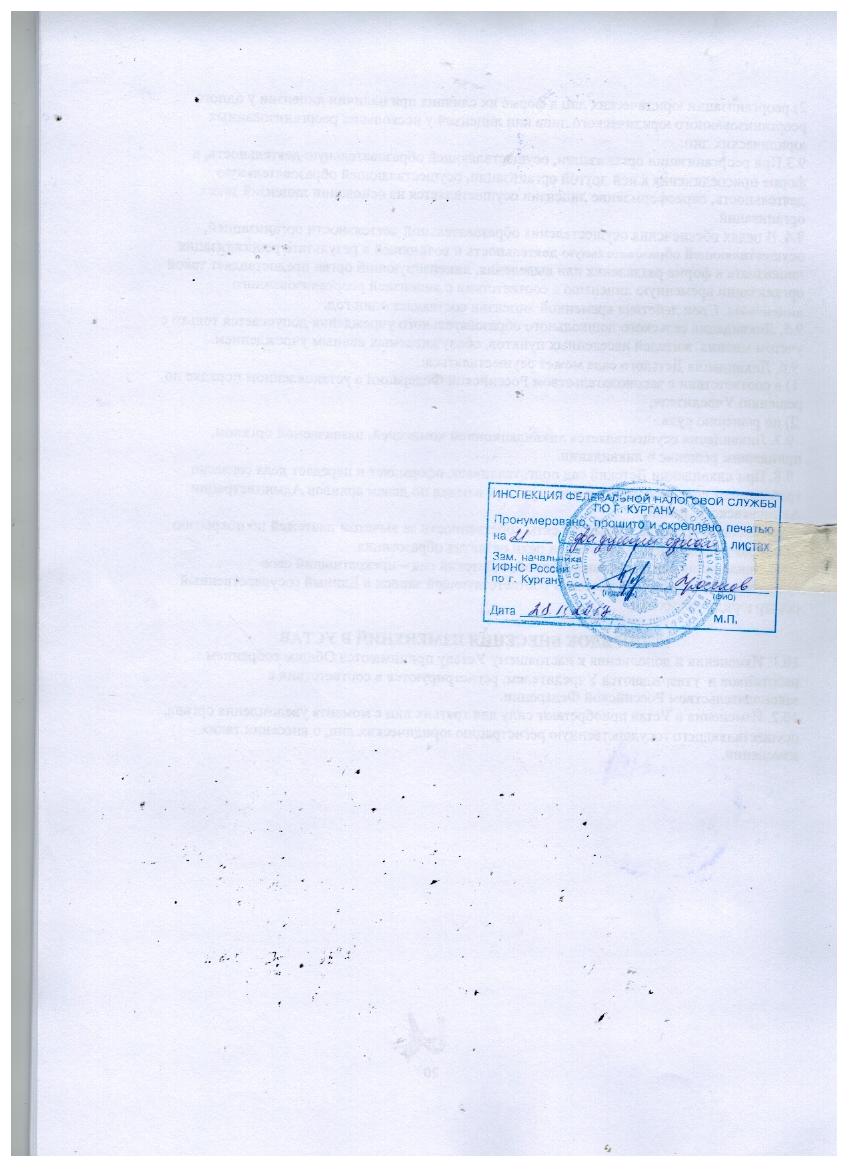 